Czwartek 7.05.2020rTemat kompleksowy : Tutaj mieszkam1. Czy znasz to miejsce? To zamek Ogrodzieniecki w Podzamczu , niedaleko którego 
     mieszkasz i z którym wiąże się wiele legend ( zmyślonych historii ) .  
    Jeśli nie byłaś/byłeś jeszcze zwiedzić naszego  zamku zapraszam w magiczną podróż,   
     gdzie przez chwilę będziesz  mogła/mógł zobaczyć zamek z lotu ptaka. Zapraszam https://youtu.be/0rib0yusq6U2. Jak pewnie wiesz na każdym zamku mieszkały kiedyś księżniczki , książęta, był i król  
    z królową. Pokoloruj rysunek według własnego pomysłu. 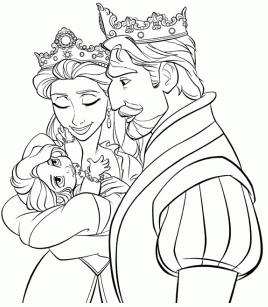 3. Nazwij poniższe figury geometryczne, pokoloruj je, potem wytnij i ułóż z nich  
    zamkową  basztę według wzoru. Przyklej basztę  na osobnej kartce. 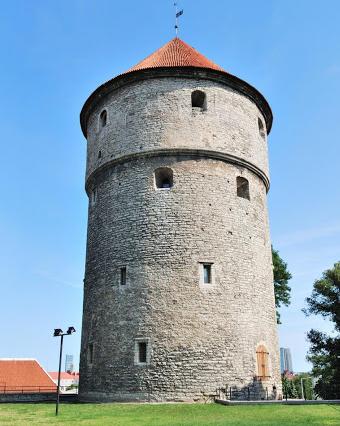 